Loi n° 87-82 du 31 décembre 1987 modifiant la loi n°67-20 du 31 mai 1967 portant statut général des militairesAu nom du peuple, La chambre des députés ayant adopté, Le président de la République promulgue  la loi dont la teneur suit :Article unique – les dispositions de l’article 4 de la loi n°67-20 du 31 mai 1967 portant statut général des militaires sont abrogées et remplacés  par les dispositions suivantes :Art. 4 (nouveau) – Les grades des personnels officiers et sous-officiers et des hommes de troupe de l’armée d’active sont les suivants :Officiers :Officiers généraux :Général de corps d’armée.Général de division.Général de brigade.Officiers supérieurs :Colonel major.Colonel.Lieutenant –colonel.Commandant.Officiers subalternes :Capitaine.Lieutenant.Sous-lieutenant.Aspirant (ce garde est réservé aux élèves officiers.Sous- officiers :Adjudant major.Adjudant-chef.Adjudant.Sergent major (ce grade est réservé à l’armée de mer).Sergent-chef.Sergent.Hommes de troupes :Caporal-chef.Caporal.Soldat de  1ere classe.Soldat.La présente loi sera publiée au journal officiel de la République Tunisienne et exécutée comme loi de l’Etat.Fait à Tunis, le 31 décembre 1987.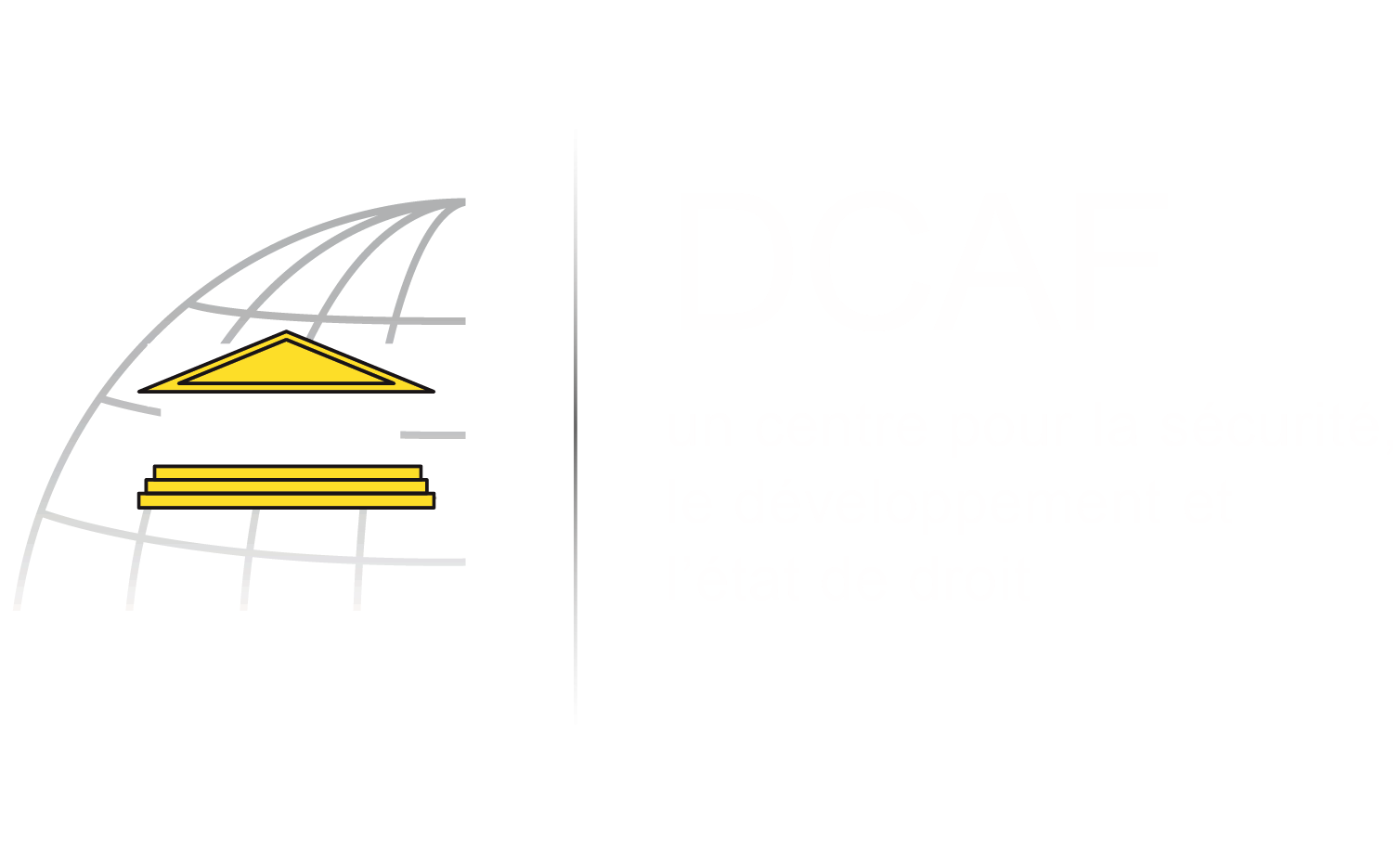 